Figure S-8.  Types annotated and unannotated exons assembled by Cufflinks in reference to a model gene.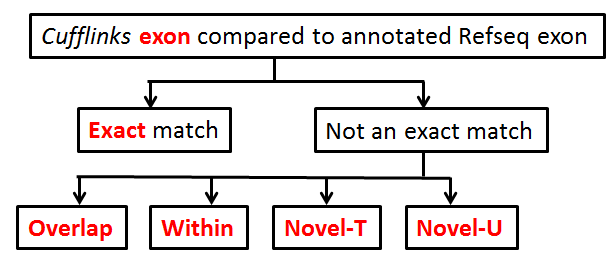 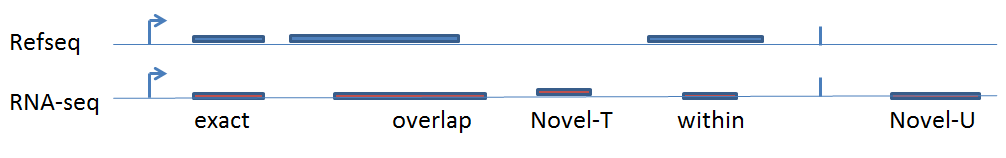 